Proposition 64 Grant | Quarterly Progress ReportGrantee InformationSECTION 1: General Project OverviewPlease provide an update on your efforts in administering your project during the reporting period.Expenditure StatusPlease report the status of your grant expenditure as of the end of the reporting quarter..A Project Inputs & ImplementationPlease indicate the status of each of your project implementation activities below and provide a description of progress, accomplishments, and/or challenges your project has faced in the current reporting period. Please use the definitions below to respond to each category or mark “N/A” for any activity that does not apply to your project.Not StartedHave not yet been able to focus on project activity.PlanningHave started preparations and plans to begin implementing activity.Implementation Started Your project has initiated implementing this component but may not be fully developed and/or needs refinement.Complete/Established Project activity is fully in place/completed and supportingproject goals.N/ADoes not apply to your project in particular.Not started	Planning	Implementation Started	Complete/ Established	N/A Describe:Not started	Planning	Implementation Started	Complete/ Established	N/A Describe:Not started	Planning	Implementation Started	Complete/ Established	N/A Describe:Not started	Planning	Implementation Started	Complete/ Established	N/A Describe:Not started	Planning	Implementation Started	Complete/ Established	N/A Describe:Not started	Planning	Implementation Started	Complete/ Established	N/A Describe:Not started	Planning	Implementation Started	Complete/ Established	N/ADescribe:Not started	Planning	Implementation Started	Complete/ Established	N/A Describe:Overall Project ChallengesPlease describe any overall project challenges that occurred during the current reporting period with your Proposition 64 project. What steps were implemented to address those challenges?Describe:Overall Project HighlightsPlease describe any overall project highlights and/or accomplishments that occurred during the current reporting period with your Proposition 64 project.Describe:Impact of COVID-19 PandemicPlease describe any effects COVID-19 and related public health directives (including social distancing, school closures, working from home, cancellation of social events, etc.) will have/have had on your ability to deliver your Proposition 64 project. What challenges will your project face and what steps will you implement to address those challenges?Describe:Goals & ObjectivesEnter the stated grant goals and objectives identified in your grant agreement (these will be the same across your grant period). Please provide updates for each goal/objective listed related to the report period.Describe progress towards the stated goal and objectives during the reporting period.Describe any challenges towards the stated goal and objectives during the reporting period.If applicable, what steps were implemented to address challenges?Describe progress towards the stated goal and objectives during the reporting period.Describe any challenges towards the stated goal and objectives during the reporting period.If applicable, what steps were implemented to address challenges?Describe progress towards the stated goal and objectives during the reporting period.Describe any challenges towards the stated goal and objectives during the reporting period.If applicable, what steps were implemented to address challenges?Describe progress towards the stated goal and objectives during the reporting period.Describe any challenges towards the stated goal and objectives during the reporting period.If applicable, what steps were implemented to address challenges?Describe progress towards the stated goal and objectives during the reporting period.Describe any challenges towards the stated goal and objectives during the reporting period.If applicable, what steps were implemented to address challenges?Description of ProjectIn this section we ask you to classify your project’s purpose area(s), describe risk/needs assessments used, identify project activities, tell us how you define when a participant has successfully completed your project and how you define when an enforcement and compliance activity and/or service has been successfully completed. Many projects will report this information once, though they will have the opportunity to update this information as necessary throughout the grant period.Youth Cannabis Use: Prevention and InterventionCannabis Compliance and EnforcementSECTION 2: Public Health Awareness and Education in Schools and CommunityReport project activities during the current reporting period to increase public health awareness and education among school children, young adults, school district staff, teachers, parents, and members of the community, if applicable.How do you define “success” for public health awareness, education in schools and communities, in terms of these project activities?Describe the measurable milestone of success your project uses to determine when public health awareness, education in schools and communities have been successfully completed (e.g. social media 	campaigns, community events, school education events, community surveys, etc.). Describe below:	SECTION 3: Overall Project Outreach TotalsReport the total number of overall project outreach activities that your project has completed during the current reporting period.Please describe steps taken to provide outreach to the community to promote the project and identify referrals (information/resources provided to potential partners, materials shared with public, meetings/community forums held, visits to schools, etc.). Describe below:	SECTION 4: Youth Enrollment Quarterly TotalsReport the total number of youth entering and participating in your project during the current reporting period.Youth Referrals EnrollmentsRecord the number of youth entering the project during the current reporting period. Each line should represent an unduplicated count of individuals. Line 1 should include all individual youth referred to the project. This should only count each individual one time, even if they were referred multiple times this quarter or during a previous quarter. Line b. should show the number of youth enrolling in the project for the FIRST TIME. Any reenrollments will be counted on lines c. and d. as needed.Youth EnrollmentsIn this section, report data for youth entering your project for the First Time, Second Time, and Third or More Times. If a youth has exited the project for any reason and returned, they are considered a “re-entry”. All data for youth re-entering the project will be recorded in the SECOND TIME Enrollments column or the THIRD OR MORE Enrollments Column below, as appropriate.Point of EntryReport information for individuals enrolling in the program during the current reporting period. For each enrollment cohort (first time, second time, and third or more), these totals should represent an unduplicated count for each line, though youth may be counted multiple times in different rows.Demographics of Participants at EnrollmentRecord the demographics of youth entering the project during the current reporting period. The total number of FIRST TIME, SECOND TIME, and THIRD OR MORE Enrollments in each of the demographic tables below should equal the totals provided in the box in section 4.1 (lines b, c, and d) above.Youth Participating in Development Activities and Case ManagementRecord the total number of youth enrolled in your project who are participating in each activity during the current reporting period. The same youth may be reported across multiple activities and quarters. Include those youth who are identified as “Successfully Completed – Still Active” in these counts (see Section 5.1b).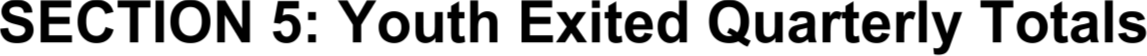 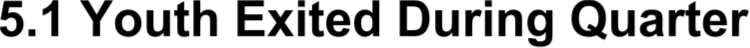 Report the total number of youth who participated in development activities and case management who exited your project during the current reporting period.a. Total Youth Exited During QuarterRecord the number of youth exiting during the current reporting period based on the number of times they entered your project.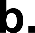 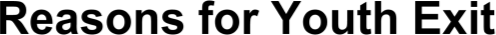 Record the number of youth who exited your project during the current reporting period. The values in each column should be a non-duplicated count, so the TOTAL lines should match the values on Lines 1., 2., and 3. (respectively) in the box in Section 5.1 above. Note-If a youth previously identified as “Successful Completion - Still Active” stops receiving services, do not reclassify that youth as “Successful Completion - Inactive”.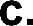 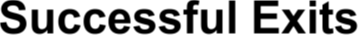 Record the demographics of youth who are exiting the project as a successful completion (either still active or inactive) during the current reporting period based on their enrollment category (FIRST TIME, SECOND TIME, or THIRD OR MORE). The TOTAL number of youth successfully exiting this quarter for each enrollment category in the demographic tables below should equal the total of the corresponding cells in first two rows of section 5.1.b.1 and 5.1.b.2. above, labelled “Successful Completion - Still Active” and “Successful Completion - Inactive”.d. Youth OutcomesOf the total number of youths who successfully exited during this reporting period (line labelled “Successful Completion” in section 5.1.b.1 above), enter the total number of youth who demonstrated the positive outcomes listed below as applicable for your project plan/goal(s) for those youth. Note that individual youth should only be reported once per cell (except for youth who enrolled in the project more than three times), during the entire grant. This allows for tracking the total number of youth with positive outcomes. Youth may be reported in multiple outcomes (e.g., a youth may have improved academic performance, school attendance, cultural identity and no contact with the justice system) and in multiple enrollment categories (FIRST TIME, SECOND TIME, or THIRD TIME OR MORE). The value in each cell should not exceed the value entered for the corresponding enrollment category of line 1 in box 5.1.b.1 above.Outcomes (cont.)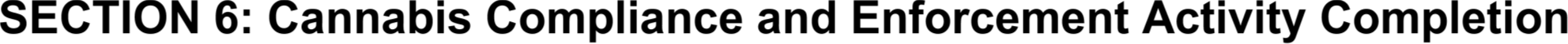 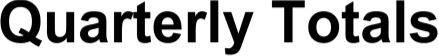 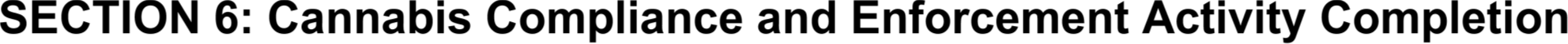 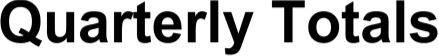 6.1.A Activities InitiatedRecord the number of activities initiated for the project during the current reporting period. Each line should represent an unduplicated count of an activity.6.1.A Activities Initiated (cont.)6.1B Activity OutcomesThe values reported in each cell below are the outcomes of the activities reported in 6.1.A. Of the total number of activities that were successfully completed during this reporting period (line labelled “Successful Completion” in section 1.4.B.2 above), enter the total number of activities that demonstrated the positive outcomes listed below as applicable for your project plan/goal(s). This allows for tracking the total number of activities with positive outcomes.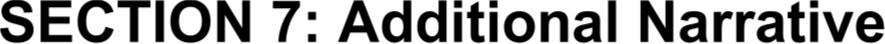 Please provide any additional narrative necessary to detail your project during current reporting period. If providing additional details in reference to a section within this report, please cite relevant section numbers. Any additional data that is project specific, which may help inform project progress, may be included here. Describebelow:	Grantee:BSCC Grant Award Number:Project Title:Date:Prepared by:Phone:Title:Email:a. Proposition 64 Grant Award Amount$b. Amount Invoiced-to-Date (Sum of Quarterly Invoices)$c. Percent of Award Invoiced to Date (Amount above ÷ Award Amount)0	%d. In relation to the overall grant budget, are Proposition 64 Grant funds being expended as planned and on schedule?Yes	NoIf not, please explain why, and describe any corrective actions needed.If not, please explain why, and describe any corrective actions needed.GOAL 1:Objective 1a.Objective 1b.Objective 1c.GOAL 2:Objective 2a.Objective 2b.Objective 2c.GOAL 3:Objective 3a.Objective 3b.Objective 3c.GOAL 4:Objective 4a.Objective 4b.Objective 4c.GOAL 5:Objective 5a.Objective 5b.Objective 5c.1. Risk /Needs Assessments UsedDescribe assessment(s) used for identifying a youth’s level of risk and/or their needs.Do you formally assess the youth entering your project?	Yes	NoIf yes, describe the assessment tool(s) used. If no, describe how youth needs are determined and/or your placement process:Do you formally assess the youth entering your project?	Yes	NoIf yes, describe the assessment tool(s) used. If no, describe how youth needs are determined and/or your placement process:2. Youth Development Activities & Case Management Please select the activities that are elements of your project (check all that apply).Substance use awareness educationAcademic support/tutoring Assessment of risk/needsCareer counseling/job shadowing Leadership/mentor training Individual/group counseling Individual/group mentoring Individual/family support services Life skills trainingPro-Social activities/recreational eventsSkill building activitiesWorkshopsReferral/linkages to community-based support servicesReferral/linkages to substance use servicesReferral/linkages to mental health servicesReferral/linkages to any other services Behavior change plansOther (describe):3. How do you define “success” for youth in terms of these project activities?Describe the measurable milestone of success your project uses to determine when a youth has successfully completed services (e.g. counseling, substance use services, pro-social activities, mentoring, etc.). Note that you will use this definition for identifying those youth who are “successfully exiting” your project when you complete Section 4. This definition could be an amount of time in pro-social activities, a dosage of services received, 	improvement in an outcome measure, or other definition specific to your project. Describe below:	3. How do you define “success” for youth in terms of these project activities?Describe the measurable milestone of success your project uses to determine when a youth has successfully completed services (e.g. counseling, substance use services, pro-social activities, mentoring, etc.). Note that you will use this definition for identifying those youth who are “successfully exiting” your project when you complete Section 4. This definition could be an amount of time in pro-social activities, a dosage of services received, 	improvement in an outcome measure, or other definition specific to your project. Describe below:	3. How do you define “success” for youth in terms of these project activities?Describe the measurable milestone of success your project uses to determine when a youth has successfully completed services (e.g. counseling, substance use services, pro-social activities, mentoring, etc.). Note that you will use this definition for identifying those youth who are “successfully exiting” your project when you complete Section 4. This definition could be an amount of time in pro-social activities, a dosage of services received, 	improvement in an outcome measure, or other definition specific to your project. Describe below:	1. Compliance & Enforcement ActivitiesPlease select the activities that are elements of your project (check all that apply).Law Enforcement investigations Aerial/satellite surveillance of land Identification of illegal cultivationareasCultivation eradicationCompliance monitoring of permitted operationsCannabis retailer education/outreach/trainingTesting illegal cannabis products Environmental assessments Land remediationWater remediation Other (describe):2. How do you define “success” for the activities completed?Describe the measurable milestone of success your project uses to determine when a cannabis compliance and enforcement activity has been successfully completed (e.g. compliance monitoring/code enforcement, investigations, environmental impact assessments, etc.). Note that you will use this definition for identifying those activities which are “successfully completed” when you complete Section 6. This definition could be an amount of activities completed, a dosage of activities delivered (e.g. retailer education, retailer training, etc.), improvement in an outcome measure, orother definition specific to your project. Describe below:2. How do you define “success” for the activities completed?Describe the measurable milestone of success your project uses to determine when a cannabis compliance and enforcement activity has been successfully completed (e.g. compliance monitoring/code enforcement, investigations, environmental impact assessments, etc.). Note that you will use this definition for identifying those activities which are “successfully completed” when you complete Section 6. This definition could be an amount of activities completed, a dosage of activities delivered (e.g. retailer education, retailer training, etc.), improvement in an outcome measure, orother definition specific to your project. Describe below:2. How do you define “success” for the activities completed?Describe the measurable milestone of success your project uses to determine when a cannabis compliance and enforcement activity has been successfully completed (e.g. compliance monitoring/code enforcement, investigations, environmental impact assessments, etc.). Note that you will use this definition for identifying those activities which are “successfully completed” when you complete Section 6. This definition could be an amount of activities completed, a dosage of activities delivered (e.g. retailer education, retailer training, etc.), improvement in an outcome measure, orother definition specific to your project. Describe below:Total for this Quarter:a) Total # of school educational event(s)1. # of students who attended the above event(s)2. # of teachers who attended the above event(s)3. # of other school district staff who attended the above event(s)b) Total # of community educational event(s)1. # of youth potentially reached during the above event(s)2. # of adults potentially reached during the above event(s)3. # of community surveys responses receivedc) Total # of social media campaign educational activities1. # of youth potentially reached during the above campaign2. # of adults potentially reached during the above campaign3. # of social media materials (handouts/pamphlets, commercials, websites, etc.) created4. # of social media “hits” capturedTotal this Quartera. Total # of overall project outreach activitiesb. Total # of hours spent on overall project activitiesTotal Youth this Quartera. Total Youth Referred to Projectb. Total Youth Enrolling for the FIRST TIMEc. Total Youth Enrolling for the SECOND TIMEd. Total Youth Enrolling for the THIRD TIME OR MOREEntry into Services this QuarterFIRST TIMEEnrollmentsSECOND TIMEEnrollmentsTHIRD OR MOREEnrollments1. Source of Referrals (into your services):1. Source of Referrals (into your services):1. Source of Referrals (into your services):1. Source of Referrals (into your services):a. Probationb. Courtc. Community Organizationd. School/Truancye. Police/Law Enforcementf.	Service Referralg. Self or Family Referralh. Outreachi.	Other2. Point of Youth Diversion:2. Point of Youth Diversion:2. Point of Youth Diversion:2. Point of Youth Diversion:a. No contact with law enforcementb. Informal contact with law enforcementc. Pre-adjudicationd. Post-adjudicatione. UnknownPoint of Youth DiversionTOTAL0003. Youth Participation Status:3. Youth Participation Status:3. Youth Participation Status:3. Youth Participation Status:a. Mandatedb. Voluntaryc. UnknownYouth Participation Status TOTAL0001. Age GroupsFIRST TIMEEnrollmentsSECOND TIMEEnrollmentsTHIRD OR MOREEnrollmentsa. 12 years or youngerb. 13-17 yearsc. 18-20 yearsd. UnknownTOTAL0002. Gender IdentityFIRST TIMEEnrollmentsSECOND TIMEEnrollmentsTHIRD OR MOREEnrollmentsa. Femaleb. Malec. Non-binary/3rd Genderd. Prefer to Self-Definee. Prefer Not to Statef. Otherg. UnknownTOTAL0003. Race/EthnicityFIRST TIMEEnrollmentsSECOND TIMEEnrollmentsTHIRD OR MOREEnrollmentsa. American Indian/Alaska Nativeb. Asian (Total)000ChineseJapaneseFilipinoKoreanVietnameseAsian IndianLaotianCambodianOtherc. Black or African Americand. Hispanic, Latino, or Spanishe. Middle Eastern/North Africanf. Native Hawaiian/Pacific Islander (Total)000Native HawaiianGuamanianSamoanOtherg. Whiteh. Other identified ethnic origin, ethnicity, or racei. Decline to statej. Multi-ethnic origin, ethnicity, or racethat includes American Indian/Alaska Nativek. Multi-ethnic origin, ethnicity, or racethat does not include American Indian/Alaska Nativel. UnknownTOTAL0004. Education StatusFIRST TIMEEnrollmentsSECOND TIMEEnrollmentsTHIRD OR MOREEnrollmentsa. Enrolled in school (Total)000Elementary schoolMiddle school/Junior highHigh SchoolOther school/trainingb. Not enrolled in school (Total)000High school diploma or GEDDid not graduateOther (describe)c. Unknown/Did not collectTOTAL0005. EmploymentFIRST TIMEEnrollmentsSECOND TIMEEnrollmentsTHIRD OR MOREEnrollmentsa. Student – not looking for employmentb. Employed – not looking for employmentc. Employed – looking for addition/other employmentd. Not employed – looking for employmente. Other (not employed or a student, but not looking for employment dueto disability, treatment, etc.)f. Unknown/Did not collectTOTAL0006. Risk StatusFIRST TIMEEnrollmentsSECOND TIMEEnrollmentsTHIRD OR MOREEnrollmentsa. Lowb. Moderatec. Highd. Unknown/Did not collectTOTAL000FIRST TIMEEnrollmentsSECOND TIMEEnrollmentsTHIRD OR MOREEnrollments1. Ongoing assessment of risk/needs2. Behavior change plans3. Referral/linkage to community- based support services4. Referral/linkage to substance use services5. Referral/linkage to mental health services6. Referral/linkage to any other services7. Substance use awareness education8. Academic support/tutoring9. Career counseling/job shadowing10. Leadership/mentor training11. Individual/group counseling12. Individual/group mentoring13. Individual/family support services14. Life skills training15. Pro-Social activities/ Recreational events16. Skill building activities17. Workshops18. Other (describe):1. From First Entry2. From Second Entry3. From Third or More EntriesReasons for youth exitFIRST TIMEEnrollmentsSECOND TIMEEnrollmentsTHIRD OR MOREEnrollmentsSuccessful Completion – Still Active2.  Successful Completion – Inactive3. Dropped Out/Lost Contact4. Non-Compliant (asked to leave)5. Arrest/Incarceration6. Services not appropriate for youth7. Other8. Did not collectTOTAL0001. Age Groups (at ENTRY)FIRST TIMEEnrollments Exiting thisQuarterSECOND TIMEEnrollments Exiting thisQuarterTHIRD OR MOREEnrollments Exiting thisQuartera. 12 years or youngerb. 13-17 yearsc.  18-20 yearsd. UnknownTOTAL0002. Gender Identity (at ENTRY)FIRST TIMEEnrollmentsExiting this QuarterSECOND TIMEEnrollmentsExiting this QuarterTHIRD OR MOREEnrollmentsExiting this Quartera. Femaleb. Malec. Non-binary/3rd Genderd. Prefer to Self-Definee. Prefer Not to Statef. Otherg. UnknownTOTAL0003. Race/Ethnicity (at ENTRY)FIRST TIMEEnrollments Exiting this QuarterSECOND TIMEEnrollments Exiting this QuarterTHIRD OR MOREEnrollments Exiting this Quartera. American Indian/Alaska Nativeb. Asian (Total)000ChineseJapaneseFilipinoKoreanVietnameseAsian IndianLaotianCambodianOtherc. Black or African Americand. Hispanic, Latino, or Spanishe. Middle Eastern/North Africanf. Native Hawaiian/Pacific Islander (Total)000Native HawaiianGuamanianSamoanOtherg. Whiteh. Other identified ethnic origin, ethnicity, or racei. Decline to statej.   Multi-ethnic origin, ethnicity or race that includes American Indian/AlaskaNativek. Multi-ethnic origin, ethnicity or racethat does not include American Indian/Alaska Nativel. UnknownTOTAL0004. Education Status (at ENTRY)FIRST TIMEEnrollments Exiting this QuarterSECOND TIMEEnrollments Exiting this QuarterTHIRD OR MOREEnrollments Exiting this Quartera. Enrolled in school (Total)000Elementary schoolMiddle school/Junior highHigh SchoolOther school/trainingb. Not enrolled in school (Total)000High school diploma or GEDDid not graduateOther (describe)c. Unknown/Did not collectTOTAL0005. Employment (at ENTRY)FIRST TIMEEnrollments Exiting this QuarterSECOND TIMEEnrollments Exiting this QuarterTHIRD OR MOREEnrollments Exiting this Quartera. Student – not looking for employmentb. Employed – not looking for employmentc. Employed – looking for additional/ other employmentd. Not employed – looking for employmente. Other (not employed or a student, but not looking for employment dueto disability, treatment, etc.)f. Unknown/Did not collectTOTAL0006. Risk Status (at ENTRY)FIRST TIMEEnrollmentsExiting this QuarterSECOND TIMEEnrollmentsExiting this QuarterTHIRD OR MOREEnrollmentsExiting this Quartera. Lowb. Moderatec. Highd. Unknown/Did not collectTOTAL000OutcomesFIRST TIMEEnrollments Exiting this QuarterSECOND TIMEEnrollments Exiting this QuarterTHIRD OR MOREEnrollments Exiting this Quarter1. # of youth with reduced assessed risk status2.   # of youth with reduced quantity orfrequency of substance use3. # of youth with increased perception of harm of cannabis use4. # of youth with increased protective factors/resiliency skillsOutcomesFIRST TIMEEnrollments Exiting this QuarterSECOND TIMEEnrollments Exiting this QuarterTHIRD OR MOREEnrollments Exiting this Quarter5. # of youth with increased pro- social behaviors6. # of parents/caregivers with increased knowledge of negative impact of youth cannabis use7. # of youth with improved family or caretaker support/relationships8. # of youth who improved schoolattendance9. # of participants who improved academic performance10. # of youth with decreased incidents of anti-social behavior11. # of youth with improved mental health status12. # of youth without contact with the justice system13. # of youth with improved schoolbehavior (e.g. fewer disciplinary incidents)14. # of youth diverted from drug- related disciplinary incidents15. # of youth with improved employment status16. # of youth no longer working at cultivation sites17. # of youth no longer on probation18. Other:Total for this Quarter:a) Cannabis Operations: Education and Information1. # of retailers who were contactedb) Compliance / Code Enforcement Activities1. # of inspections completed2. # of code enforcement actions/violations found3. # of permits applied forTotal for this Quarter:c) Enforcement Activities1. # of aerial/satellite surveillance inspections initiated2. # of illegal cultivation areas identified3. # of unlicensed cannabis growth investigations initiated4. # of unpermitted plants identified5. # of environmental inspections initiated6. # of environmental tests done7. # of environmental crimes found8. # of reclamation plans developed9. # of other law enforcement investigationsinitiated (trafficking organizations, illegal products)10. # of complaints responded toOutcomesTotal for this Quarter:a) Total # of Cannabis Operations-related Educational, Informational or Outreach Events1. # of retailers who were trained2.		# of retailers with increased knowledge of cannabis code and regulation3.	# of retailers with increased awareness ofyouth cannabis used and illicit cannabisb) Total # of Compliance/Code Enforcement Activities1. # of code enforcement actions/violations resolved2. # of permits issued3. $ amount of penalties collected4. $ amount of cannabis taxes collectedc) Total # of Enforcement Activities1. # of unpermitted plants eradicated2. # of environmental inspections completed3. # of reclamation plans completed4. # of eliminated sedimental impacts5. # of unlicensed cannabis growth investigations completed6. # of illegal products seized7. # of products tested8. # of complaints resolvedActivities Outcomes (cont.)Activities Outcomes (cont.)OutcomesTotal for this Quarter:9. # of other law enforcement investigationscompleted (trafficking organizations, illegal products)10. Other: